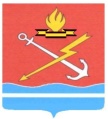 АДМИНИСТРАЦИЯ КИРОВСКОГО ГОРОДСКОГО ПОСЕЛЕНИЯ КИРОВСКОГО МУНИЦИПАЛЬНОГО РАЙОНА ЛЕНИНГРАДСКОЙ ОБЛАСТИП О С Т А Н О В Л Е Н И Еот 02 июля 2024 года № 634О внесении изменений в постановление администрации от 17 января 2024 года № 16 «Об утверждении муниципальной программы «Благоустройство и развитие общественной инфраструктуры  Кировского городского поселения Кировского муниципального района Ленинградской области» на 2024-2026 гг»В соответствии с п.п. 4.5.2 п.4 Порядка, утвержденного постановлением администрации МО «Кировск»  от 07 июня 2022 года № 572 «Об утверждении Порядка разработки, реализации и оценки эффективности муниципальных программ Кировского городского поселения Кировского муниципального района Ленинградской области», постановляет:Внести следующие изменения в постановление администрации МО «Кировск» от 17 января 2024 года № 16  «Об утверждении муниципальной программы «Благоустройство и развитие общественной инфраструктуры  Кировского городского поселения Кировского муниципального района Ленинградской области» на 2024-2026 гг»:1.1. Комплекс процессных мероприятий № 4 «Благоустройство территорий МО «Кировск»» изложив в редакции, согласно приложению 1.1.2. Комплекс процессных мероприятий № 6 «Расходы на обеспечение деятельности муниципальных казенных учреждений» изложив в редакции, согласно приложению 2.1.3. Комплекс процессных мероприятий № 8 «Расходы на обеспечение функционирования здания социально-бытовых услуг» изложив в редакции, согласно приложению 3.2. Настоящее постановление вступает в силу со дня его официального опубликования в газете «Неделя нашего города», подлежит размещению на официальном сайте МО «Кировск» по адресу: https://kirovsklenobl.ru/ и в сетевом издании «Неделя нашего города+» по адресу: https://nngplus.ru/.3. Контроль за исполнением настоящего постановления оставляю за собой.Исполняющий обязанностиглавы администрации					                             Н.В. БагаевРазослано: в дело, Кировская городская прокуратура, газета «ННГ+», ФУ, МКУ «УЖКХиО», ОКСПриложение 1к постановлению администрацииМО «Кировск»от 02 июля 2024 № 634Комплекс процессных мероприятий № 4 «Благоустройство территорий МО «Кировск»»Перечень мероприятий«Благоустройство территорий МО «Кировск» Кировского муниципального района Ленинградской области на 2024-2026 годы»Приложение 2к постановлению администрацииМО «Кировск»от 02 июля 2024 № 634Комплекс процессных мероприятий № 6 «Расходы на обеспечение деятельности муниципальных казенных учреждений»Приложение 3к постановлению администрацииМО «Кировск»от 02 июля 2024 № 634Комплекс процессных мероприятий № 8 «Расходы на обеспечение функционирования здания социально-бытовых услуг»Система программных мероприятийНаименование мероприятияБлагоустройство территорий МО «Кировск» Кировского муниципального района Ленинградской области на 2024-2026 годыОснование для разработки подпрограммыГражданский кодекс Российской Федерации;Бюджетный кодекс Российской Федерации;Федеральный закон от 06.10.2003 года № 131-ФЗ «Об общих принципах организации местного самоуправления в Российской Федерации»;Устав Кировского городского поселения Кировского муниципального района Ленинградской области.Срок реализации подпрограммы2024 - 2026 годыЦели и задачи подпрограммы- Повышение уровня условий жизни населения;- Развитие и поддержка инициатив жителей населенных пунктов по благоустройству придомовых территорий и рекреационных зон; - Повышение уровня благоустройства;- Совершенствование эстетического вида;- Создание гармоничной архитектурно-ландшафтной среды;- Ремонт дворовых проездов и пешеходных дорожек;- Строительство новых и восстановления существующих временных парковок;- Создание новых и обустройство существующих детских игровых, спортивных и хозяйственных площадок (сооружений), а также площадок для отдыха;- Озеленение территории и сохранение природных участков в условиях сложившейся городской застройки;- Восстановление и реконструкция уличного освещения.Заказчик подпрограммыАдминистрация Кировского городского поселения Кировского муниципального района Ленинградской области Источники финансирования подпрограммыБюджет Кировского городского поселения Кировского муниципального района Ленинградской области. Размер бюджетных ассигнований, предусмотренных в плановом периоде 2024 – 2026 годы,  будет уточнен при формировании проекта бюджета МО «Кировск» на очередной финансовый год.Объем финансирования Общий объем средств, направляемых на реализацию подпрограммы, составляет 55 942,4 тыс.рублей2024 год – 43 140,6 тыс.рублей;2025 год – 6 400,9 тыс.рублей;2026 год – 6 400,9 тыс.рублей; Ожидаемые результаты программыПовышение уровня жизни населения, комплексное благоустройство территории Кировского городского поселения Кировского муниципального района Ленинградской областиN п/пМероприятия программыИсточники финансированияОбъемы финансирования в 2024 году, руб.Количественные и/или качественные целевые показатели, характеризую-щие достижение целей и решение задачЕд. изме-ренияЗначение показателя1.Мероприятия, направленные на поддержку развития объектов общественной инфраструктуры, обеспечение устойчивого функционирования объектов социальной сферы, мероприятий по благоустройству территорий городских и сельских поселений Кировского муниципального района Ленинградской областиВсего:10 638 298,0Устройство пешеходной зоны через овраг в Парке культуры и отдыха к общественной территории «Место встречи закатов» в г.Кировске Ленинградской области1Объект1.Мероприятия, направленные на поддержку развития объектов общественной инфраструктуры, обеспечение устойчивого функционирования объектов социальной сферы, мероприятий по благоустройству территорий городских и сельских поселений Кировского муниципального района Ленинградской областиСредства из бюджета Кировского муниципального района Ленинградской области10 000 000,0Устройство пешеходной зоны через овраг в Парке культуры и отдыха к общественной территории «Место встречи закатов» в г.Кировске Ленинградской области1Объект1.Мероприятия, направленные на поддержку развития объектов общественной инфраструктуры, обеспечение устойчивого функционирования объектов социальной сферы, мероприятий по благоустройству территорий городских и сельских поселений Кировского муниципального района Ленинградской областиСредства из бюджета МО «Кировск»638 298,0Устройство пешеходной зоны через овраг в Парке культуры и отдыха к общественной территории «Место встречи закатов» в г.Кировске Ленинградской области1Объект2. Мероприятия по благоустройствуСредства из бюджета МО «Кировск»32 502 328,8Благоустройство территории Кировского городского поселения Ленинградской области5ОбъектИТОГО:в том числе:ИТОГО:в том числе:ИТОГО:в том числе:43 140 626,8Средства из бюджета Ленинградской областиСредства из бюджета Ленинградской областиСредства из бюджета Ленинградской области10 000 000,0Средства из бюджета МО «Кировск»Средства из бюджета МО «Кировск»Средства из бюджета МО «Кировск»33 140 626,8НаименованиеКомплекс процессных мероприятий (далее - Мероприятие) «Расходы на обеспечение деятельности муниципальных казенных учреждений»Основание для разработки программыГражданский кодекс Российской Федерации, Бюджетный кодекс Российской Федерации, Федеральный закон от 06.10.2003 года №131-ФЗ «Об общих принципах организации местного самоуправления в Российской Федерации»Срок реализации программы2024-2026 гг.Муниципальный заказчик МКУ «УЖКХиО» Разработчик МКУ «УЖКХиО»Основные цели 1. Обеспечение бесперебойного функционирования  муниципального казенного учреждения, созданного в целях выполнения работ, оказания услуг и исполнения отдельных муниципальных функций органов местного самоуправления, направленных на дальнейшее социально-экономическое развитие Кировского городского поселения Кировского муниципального района Ленинградской областиОсновные задачи 1. Повышение качества оказания муниципальных услуг;2. Повышение эффективности муниципального управления;3. Рациональное использование средств местного бюджета на материально-техническое обеспечение деятельности.Источники и объемы финансирования программыОбщий объем средств, направляемых на реализацию подпрограммы, составляет 135 395,3 тыс.рублей2024 год – 43 954,8 тыс.рублей;2025 год – 44 247,2 тыс.рублей;2026 год – 47 193,3 тыс.рублей;Планируемые результаты программыВ результате реализации Программы ожидается:– эффективное и своевременное расходование бюджетных средств, выделяемых на обеспечение деятельности;– качественное оказание муниципальных услуг, предоставляемых функциональными органами местного самоуправления;– исполнение сметы расходов на уровне 100 процентов;– рациональное использование средств местного бюджета на материально-техническое обеспечение деятельности;– повышение эффективности муниципального управления.НаименованиеКомплекс процессных мероприятий (далее - Мероприятие) «Расходы на обеспечение функционирования здания социально-бытовых услуг»Основание для разработки программыГражданский кодекс Российской Федерации, Бюджетный кодекс Российской Федерации, Федеральный закон от 06.10.2003 года №131-ФЗ «Об общих принципах организации местного самоуправления в Российской Федерации»Срок реализации программы2024-2026 гг.Муниципальный заказчик МКУ «УЖКХиО» Разработчик МКУ «УЖКХиО»Основные цели - поддержание технического состояния объектовжилищно-коммунального хозяйства- содержание и ремонт объектов жилищно-коммунального хозяйства Кировского городского поселения;- обеспечение населения услугами баниОсновные задачи 1. Повышение качества оказания муниципальных услуг;2. Улучшение качества состояния социально-значимых объектов.Источники и объемы финансирования программыОбщий объем средств, направляемых на реализацию подпрограммы, составляет 4 639,47 тыс.рублей2024 год – 4 639,5 тыс.рублей;2025 год – 0,0 тыс.рублей;2026 год – 0,0 тыс.рублей;Планируемые результаты программыРеализация Программы обеспечит повышение качества и эффективность коммунального обслуживания населения, повышение комфортности и улучшение сервиса в обслуживании населения.№ п/пАдресМероприятияСрок реали-зации Объем  финанси-рования, тыс. руб.1.МО «Кировск»Капитальный ремонт здания2024 год4 339,471.МО «Кировск»Капитальный ремонт здания2025 год0,001.МО «Кировск»Капитальный ремонт здания2026 год0,002МО «Кировск»Строительный контроль за ремонтом2024 год200,002МО «Кировск»Строительный контроль за ремонтом2025 год0,002МО «Кировск»Строительный контроль за ремонтом2026 год0,003МО «Кировск»Обеспечение деятельности (товары, услуги, работы) муниципальной собственности объектов социальной инфраструктуры2024 год100,003МО «Кировск»Обеспечение деятельности (товары, услуги, работы) муниципальной собственности объектов социальной инфраструктуры2025 год0,003МО «Кировск»Обеспечение деятельности (товары, услуги, работы) муниципальной собственности объектов социальной инфраструктуры2026 год0,00